SECTION-AShort answer questions: 									                 10x3=30Describe the events of French Revolution which had influenced the people belonging to other parts of Europe.   												[3]How had the female figures become an allegory of the nation during 19th century in Europe?Analyse. 												[3]Why was the decade of 1830s known as the ‘decade of great economic hardship’ in Europe? Explain any three reasons.    										[3]Explain the conditions  that were viewed as obstacle to the economic exchange and growth by the new commercial classes during the 19th century in Europe..  					[3]How was the formation of the nation-state the result of a long-drawn-out process in Britian? Explain. 													[3] Why did Gandhiji decide to withdraw the Non-cooperation Movement in February, 1922. Explain any three reasons.                              									[3]Describe the spread of Non-cooperation Movement in the countryside.. 				[3]Describe the main features of ‘Poona Pact’.  								[3]“the Civil Disobedience Movement was different from the Non-cooperation Movement.” Support the statement with examples.                                                						[3]What type of flag was designed during the ‘Swadeshi Movement’ in Bengal? Explain its main.[3]SECTION-BLong answer questions: 										        4x5=20The period between 1930-1848 is referred to the ‘Age of Revolutions in Europe.’ Discuss.	[5]Napolean had destroyed democracy in France but in the administrative field he had incorporated revolutionary principles in order to make the whole system more rational and efficient. Analyze the statement with arguments..     									[5]How  did different social groups conceive the idea of ‘Civil Disobedience’? Explain with examples.													[5] ‘Plantation workers had their own understanding of Mahatma Gandhiji’s ideas and the nation of ‘Swaraj’. Support the statement. 									[5]What were the effects of the Civil Disobedience Movement?                                                   	[5]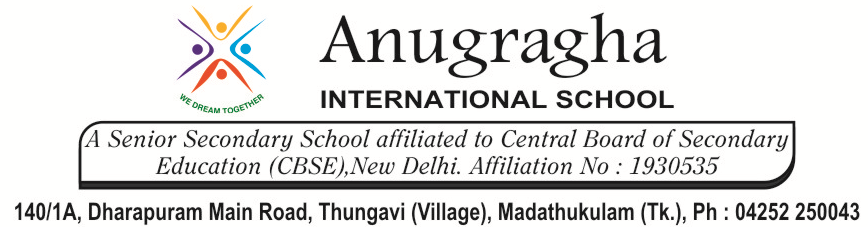 CLASS REVISION TEST-7SET-ASOCIAL SCIENCE[HIS]CLASS REVISION TEST-7SET-ASOCIAL SCIENCE[HIS]CLASS REVISION TEST-7SET-ASOCIAL SCIENCE[HIS]CLASS REVISION TEST-7SET-ASOCIAL SCIENCE[HIS]CLASS REVISION TEST-7SET-ASOCIAL SCIENCE[HIS]CLASS REVISION TEST-7SET-ASOCIAL SCIENCE[HIS]EX.NO AD.NOGRADE XDATE 24/10/19MARKS50TIME2 Hrs